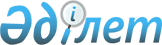 О подписании Соглашения между Правительством Республики Казахстан и Правительством Республики Таджикистан о сотрудничестве в области науки, техники и информацииПостановление Правительства Республики Казахстан от 14 июля 2000 года N 1076

      Правительство Республики Казахстан постановляет: 

      1. Одобрить представленный Министерством образования и науки Республики Казахстан, согласованный с Министерством иностранных дел Республики Казахстан и предварительно проработанный с таджикской стороной проект Соглашения между Правительством Республики Казахстан и Правительством Республики Таджикистан о сотрудничестве в области науки, техники и информации. 

      2. Министру иностранных дел Республики Казахстан провести переговоры с таджикской стороной и, по достижении договоренности, подписать от имени Правительства Республики Казахстан указанное Соглашение, допустив при этом внесение в проект Соглашения изменений и дополнений, не имеющих принципиального характера.     3. Настоящее постановление вступает в силу со дня подписания.     Премьер-Министр  Республики Казахстан                                  Соглашение       между Правительством Республики Казахстан и Правительством                  Республики Таджикистан о сотрудничестве в области науки,                        техники и информации     Правительство Республики Казахстан и Правительство Республики Таджикистан, в дальнейшем именуемые Стороны, 

       принимая во внимание, что сотрудничество в области науки, техники и информации является составным элементом всего комплекса двусторонних отношений и развития взаимовыгодных экономических связей, 

      согласились о нижеследующем: 



 

                               Статья 1 



 

      Стороны будут способствовать развитию сотрудничества в области науки, техники и информации на основе принципов равноправия и взаимной выгоды. 



 

                               Статья 2 



 

      Стороны будут развивать сотрудничество в области естественных, гуманитарных и технических наук, передовых технологий, подготовки научных кадров, охраны промышленной и интеллектуальной собственности. 

      Конкретные формы и условия сотрудничества будут регулироваться отдельными соглашениями между государственными органами, научно- исследовательскими организациями, вузами, ассоциациями и фондами государств в пределах их компетенции, в соответствии с национальным законодательствами государств Сторон. 



 

                               Статья 3 



 

      Сотрудничество в рамках настоящего Соглашения будет реализовываться в следующих формах: 

      осуществление совместных научно-исследовательских программ по созданию и освоению наукоемких технологий, 

      научная работа в научно-исследовательских организациях, вузах, архивах и библиотеках государств Сторон, включая совместные полевые исследования и экспедиции; 

      обмен научно-технической информацией, документацией, литературой и библиографическими изданиями; 

      проведение научных конференций, совещаний, семинаров и рабочих встреч; 

      обмен учеными, специалистами, докторантами и аспирантами, повышение их квалификации, организация стажировок; 

      формирование совместных авторских коллективов по созданию научных трудов, представляющих взаимный интерес, учебников и научно-методических пособий; 

      обмен банками данных о ведущих ученых приоритетных направлений наук, техники и наукоемких технологий для привлечения их к проведению Государственных экспертиз научно-исследовательских и опытно- конструкторских работ, финансируемых из государственного бюджета; 

      развитие сотрудничества в области компьютерной сети коммуникаций в целях более эффективного и оперативного использования научной информации. 



 

                               Статья 4 



 

      Порядок использования результатов совместных научных исследований и иной информации, полученной при осуществлении научных исследований, а также вопросы, связанные с защитой объектов промышленной собственности и авторскими правами на интеллектуальную собственность, будут определяться в каждом конкретном случае путем заключения отдельных соглашений между соответствующими органами государств Сторон. 



 

                               Статья 5 



 

      Стороны при необходимости могут создавать совместную комиссию для реализации настоящего Соглашения и подготовки рекомендаций по взаимодействию Сторон; 

      Уполномоченными органами государств Сторон, ответственным за реализацию настоящего Соглашения являются: 

      С казахстанской Стороны - Министерство образования и науки Республики Казахстан, Национальная академия наук Республики Казахстан; 

      С таджикистанской Стороны - Академия наук Республики Таджикистан и Министерство образования Республики Таджикистан. 



 

                               Статья 6 



 

      По взаимному согласию Сторон в настоящее Соглашение могут вноситься изменения и дополнения, которые оформляются протоколами, являющимися неотъемлемой частью настоящего Соглашения. В случае возникновения споров или разногласий в ходе реализации настоящего Соглашения, стороны будут решать их путем взаимных переговоров и консультаций. 



 

                               Статья 7 



 

      Настоящее Соглашение вступает в силу с даты получения последнего письменного уведомления о выполнении Сторонами внутригосударственных процедур, необходимых для его вступления в силу. 

      Настоящее Соглашение заключается сроком на пять лет и будет автоматически продлеваться на последующие пятилетние периоды, если ни одна из Сторон за шесть месяцев до истечения очередного периода не направит другой Стороне письменное уведомление о своем намерении прекратить его действие.     Совершено в городе ________ "___" 2000 года в двух экземплярах, каждый на казахском, таджикском и русском языках, причем все тексты имеют одинаковую силу.     В случае возникновения разногласий в толковании положений настоящего Соглашения, Стороны будут обращаться к тексту на русском языке.           За Правительство                 За Правительство          Республики Казахстан            Республики Таджикистан     (Специалисты: Мартина Н.А.,                   Петрова Г.В.) 
					© 2012. РГП на ПХВ «Институт законодательства и правовой информации Республики Казахстан» Министерства юстиции Республики Казахстан
				